Кафедра гражданского права 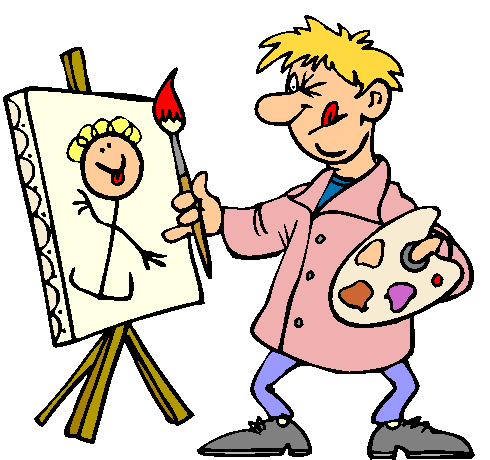 Олимпиада по трудовому правуТретий этап:  «Конкурс плакатов-шаржей»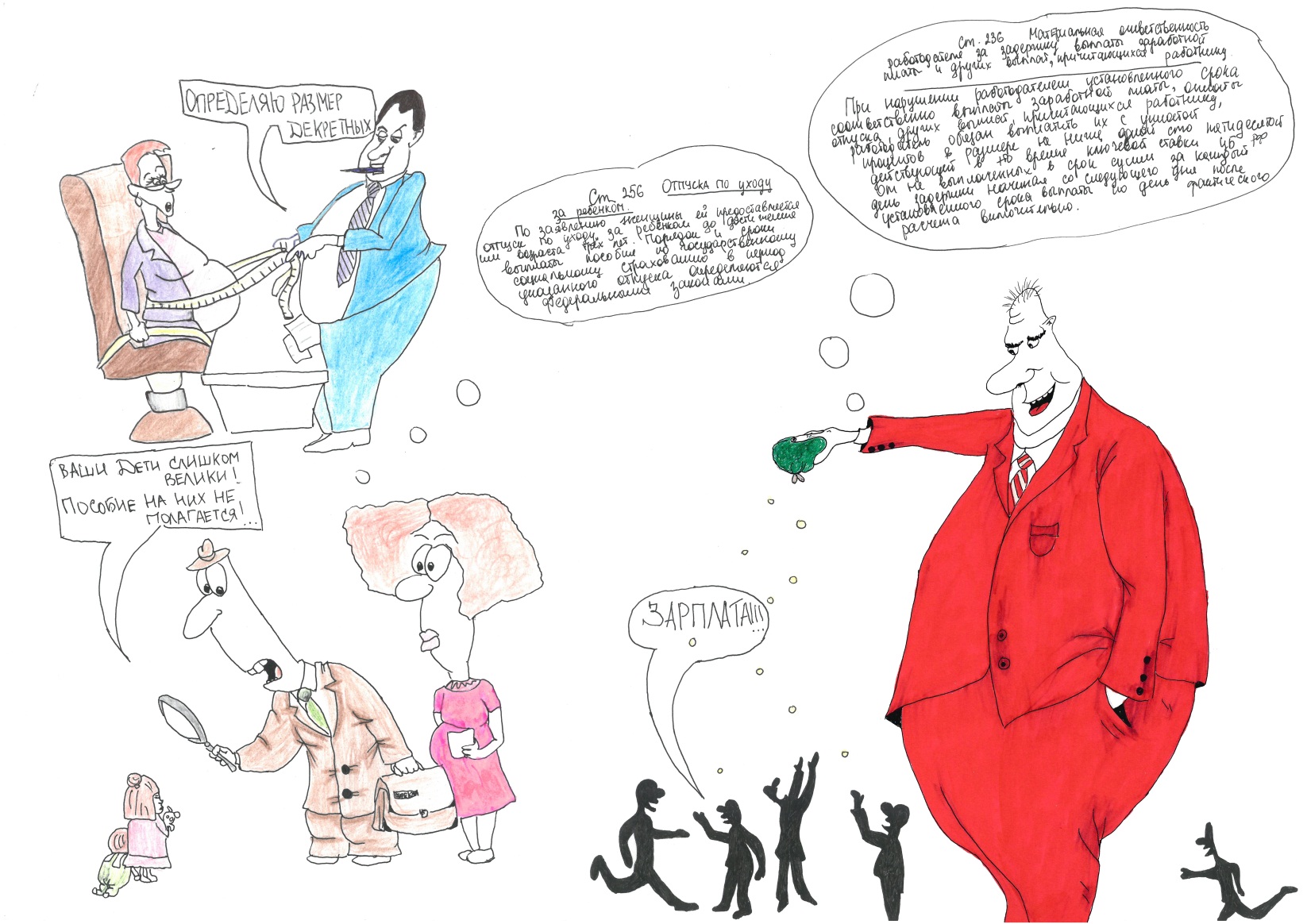 1 место - Д-301Зенцева София 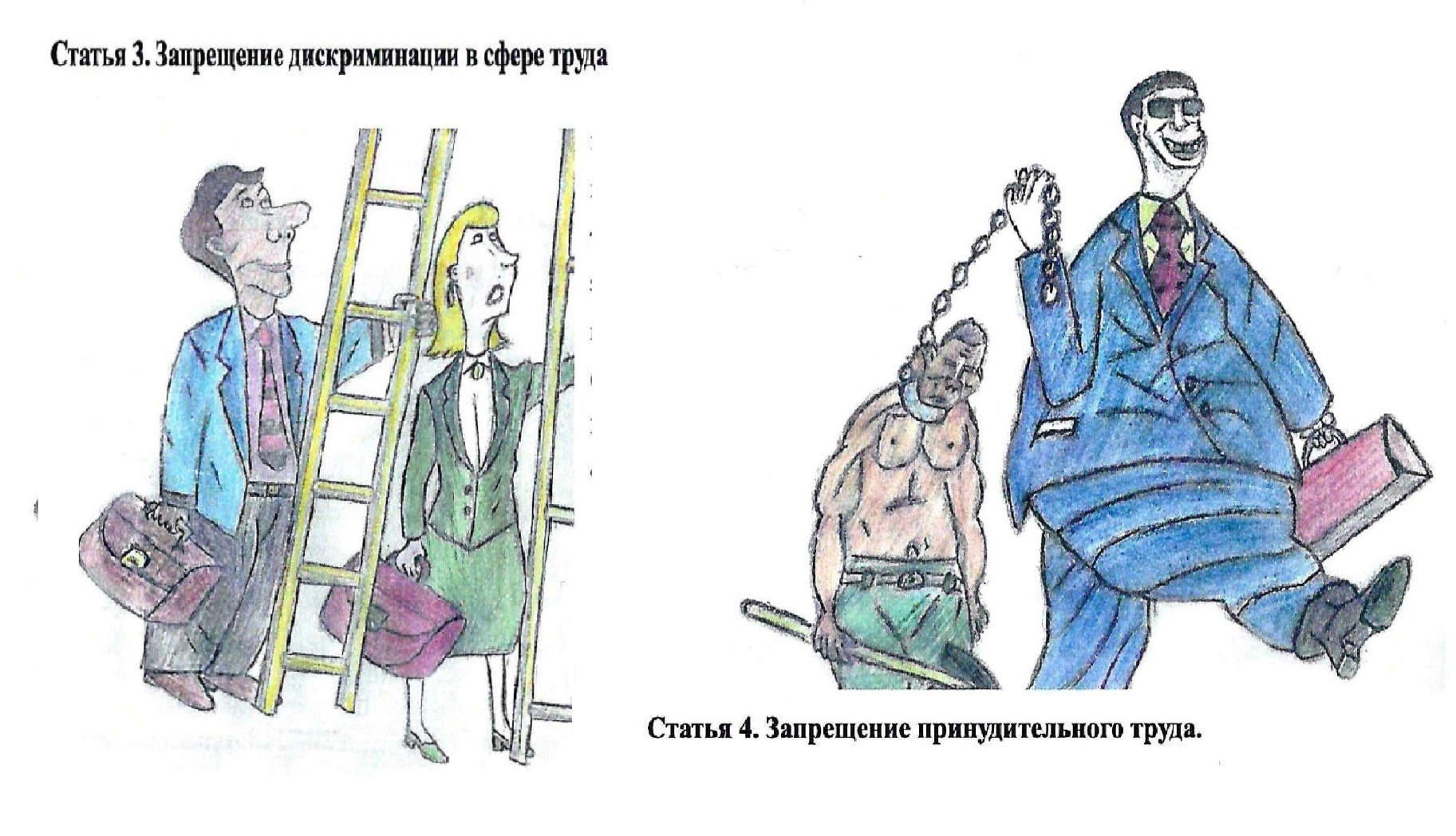 2 место – Д - 307Войтова Е.В.Нордгеймер А.В.Гарслян С.Э. Калмыченко Е.С.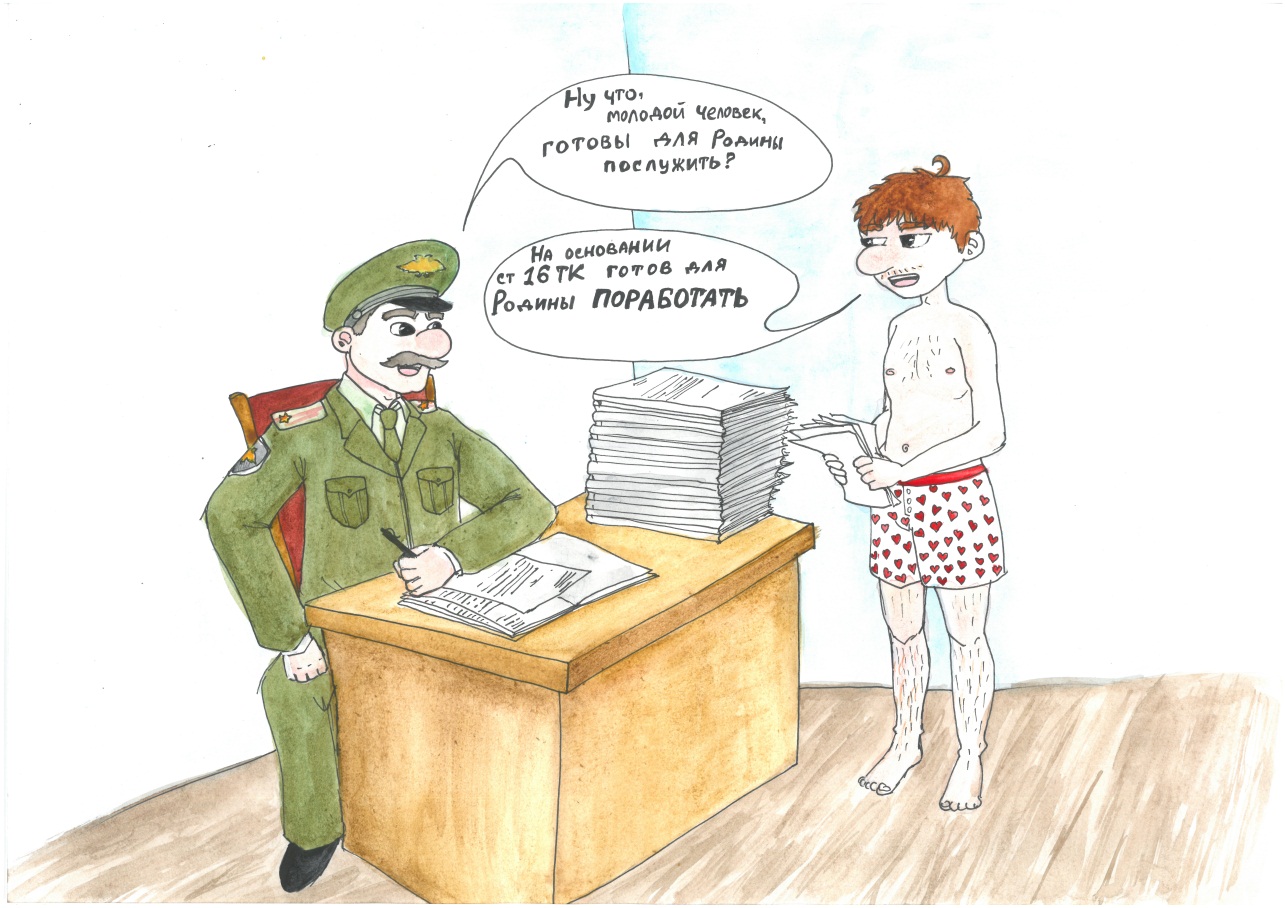 3 место - Д - 302Новикова Д.Д.Алексеев Д.В.